Средняя группа (4-5 лет)Тема: «Береза»Образовательная область: художественно-эстетическое развитие (изобразительная деятельность)Цель: изобразить березу (валик)Развивающие:- продолжать знакомить детей с нетрадиционной техникой рисования.Обучающие:- учить изображать березу с помощью малярного валика, ветки березы - кистью, фон – влажными салфетками.Воспитательные: - воспитывать аккуратность, любовь к природе.Оборудование Для воспитателя: лист для акварели формата А3, малярный валик, кисточка, гуашевые краски, подставки для кистей, баночка с водой, влажные салфетки.Для детей: ½ листа для акварели формата А3, кисточки, малярный валик, гуашевые краски, баночка с водой, влажные салфетки.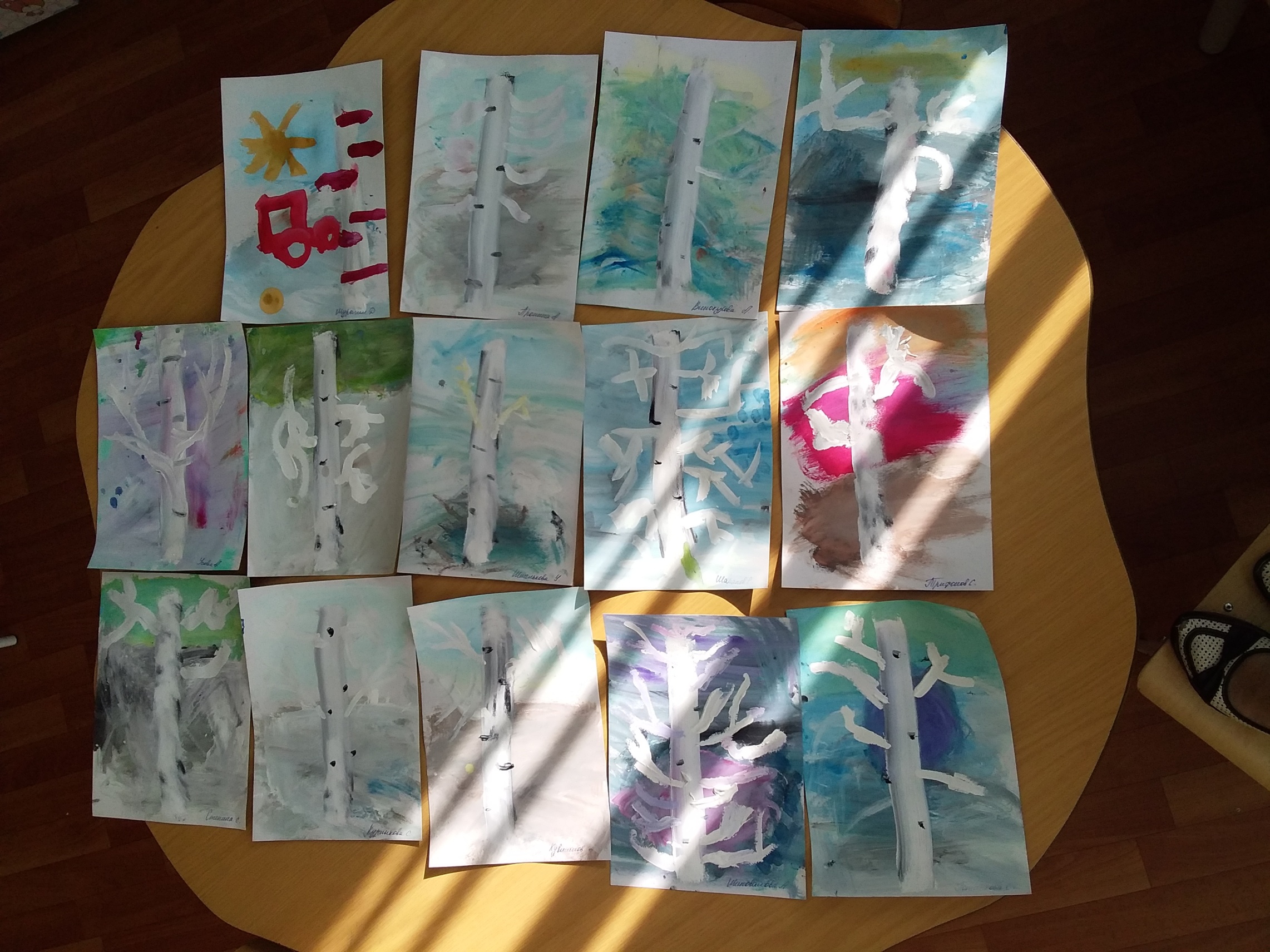 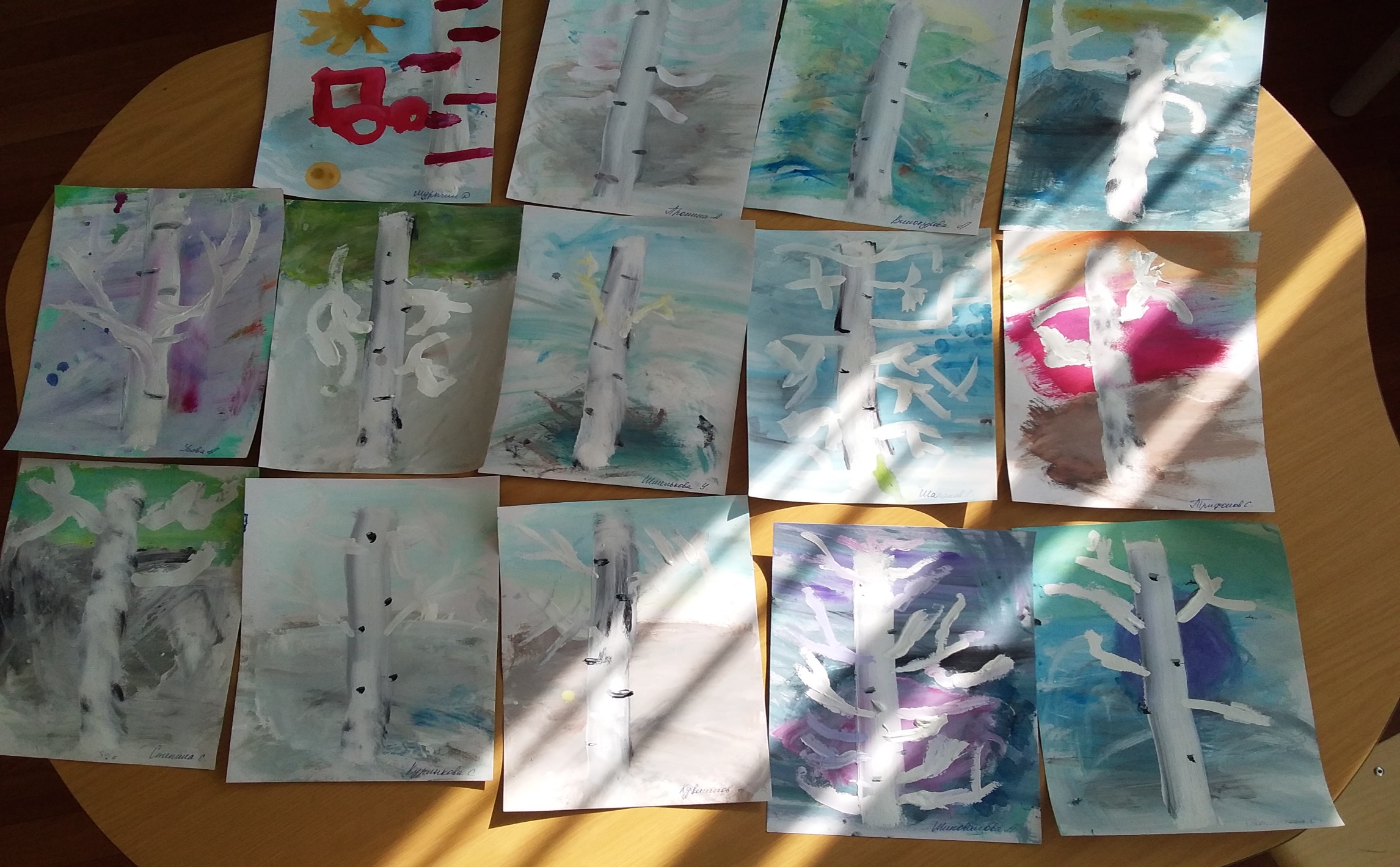 ЭтапыДеятельность педагогаДеятельность детей1. ВВОДНАЯ ЧАСТЬОрганизационный момент2 мин.-Ребята, очень внимательно посмотрите на картину.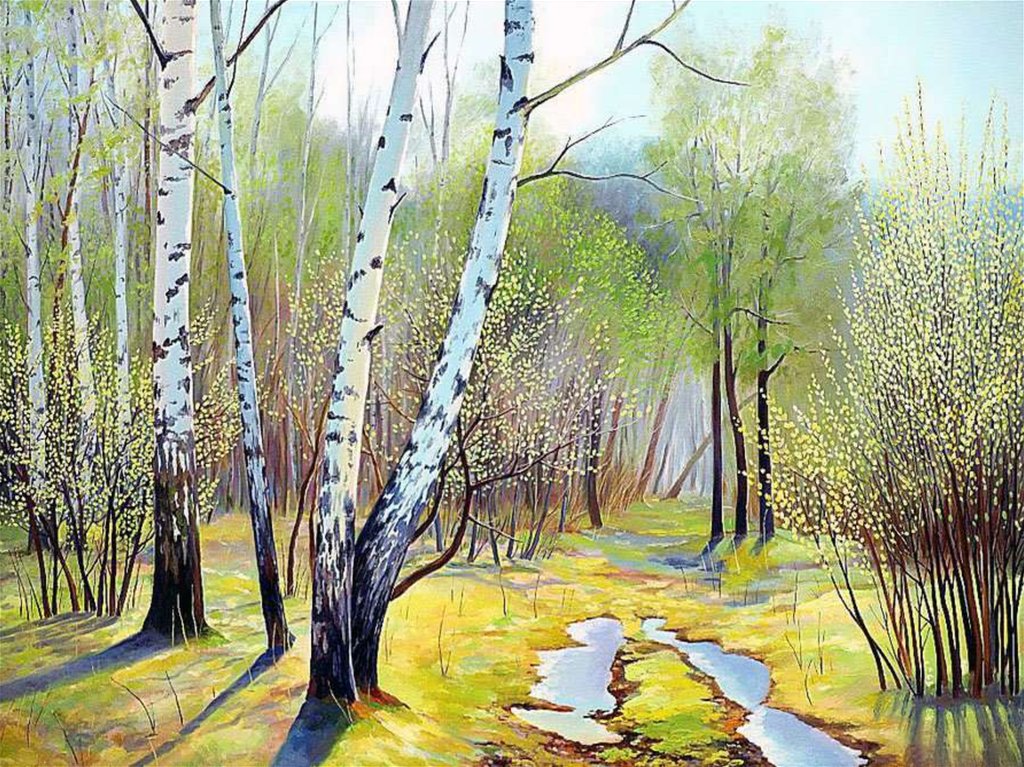 - А теперь ответьте на мои вопросы:- Какое время года изображено на картине? - Как вы догадались? По каким признакам?- За что мы любим весну? За весёлую капель, за первые подснежники, за добрый характер. Расскажу об этом сказку.Сказка «Весна и берёзка»
- Жила-была Весна. Уже пришло её время царствовать, но Зима никак не хотела уступать Весне дорогу. Долго шла Весна тайком, прячась от ветров и снегопадов, вьюг и метелей. Переступала тихонечко, незаметно, чтобы Зима её не видела, и не стала чинить препятствия. А то возьмёт да ненароком вышлет ей навстречу своё снежное войско.Но всё сложилось удачно. Весна пришла и начала шлёпать по лужам.— Ты зачем, Весна, гонишь талые снега?— Чтобы разбудить природу, поторопить подснежники, выстелить полянки мягким, зелёным бархатом.Подмигнула Весна солнышку – оно засветило ярче, помахала рукой небу – и небесная лазурь заиграла красками.Но что это? Весна вдруг внезапно расстроилась. Она увидела берёзку, сломанную снегопадом. Подняла Весна березку, прислонила её к рядом стоящей липе, а место слома затянула потуже своим платочком.Выздоравливай, берёзка! Грейся под лечебным солнышком, вдыхай свежий, весенний воздух.А тебе, Весна, спасибо! За доброту, за тепло, за березку!Рассматривают картину.Внимательно слушают.- Весна.- Ярко светит солнышко. Ясное небо. Деревья ещё без листьев. Набухают почки. Травка зеленеет. Внимательно слушают воспитателя.2. ОСНОВНАЯ ЧАСТЬНачало выполнениядействий по задачам ООД15 мин- Сегодня мы будем изображать весенний пейзаж.- Для этого нам пригодится следующее…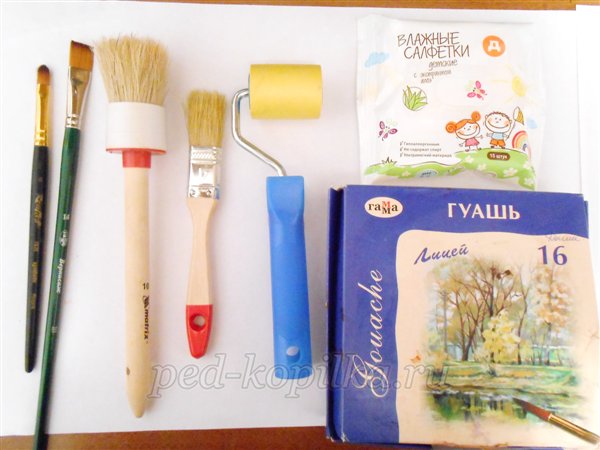 - На белый лист бумаги наносим гуашь разных цветов по желанию (красный, желтый, белый). С помощью влажной салфетки размываем краски движением слева-направо, доходя до верха листа. Получаем фон неба.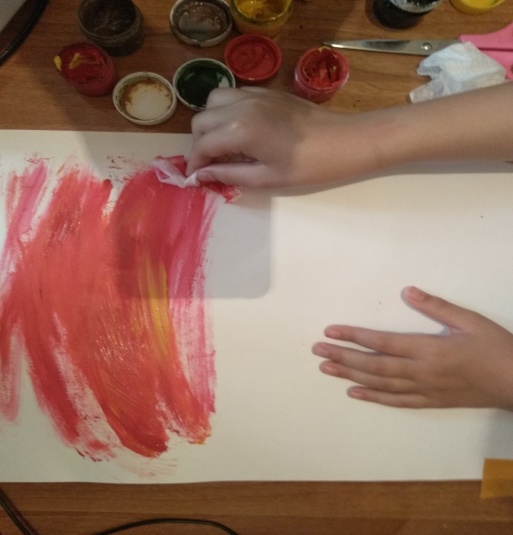 - Возьмём теперь гуашь для фона земли (голубую, светло-зелёную, коричневую, тёмно-зелёную). Влажной салфеткой опять размываем краски слева-направо.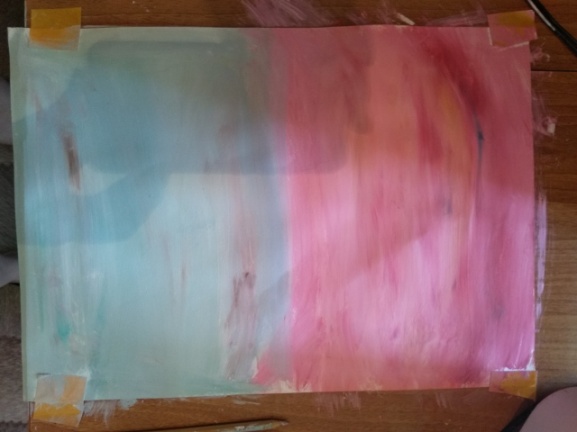 - Переходим к изображению березы. Малярный валик покрываем белой краской.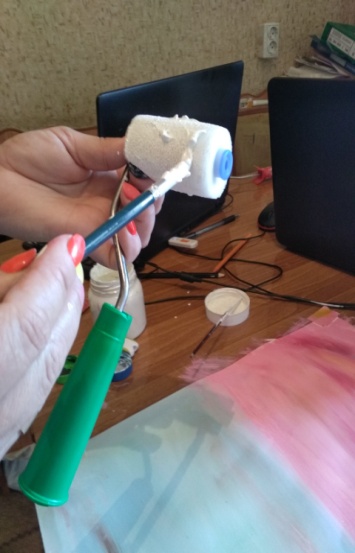 - Затем прорисовываем на нём чёрные  полоски (можно потом дорисовать полоски на готовом белом стволе).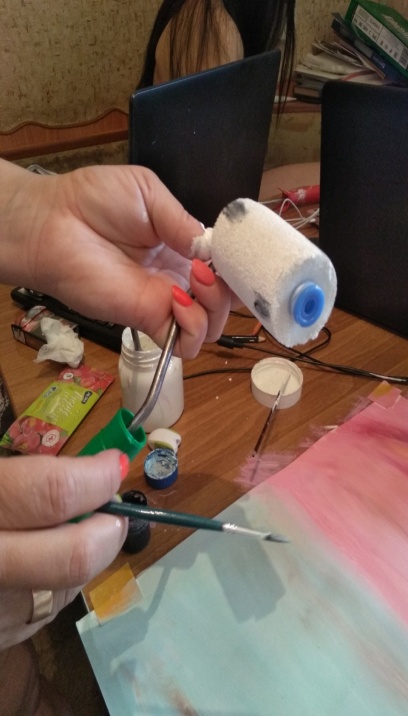 - Движением снизу-вверх прижимаем валик. Когда ствол готов, прорисовываем ветви кистью.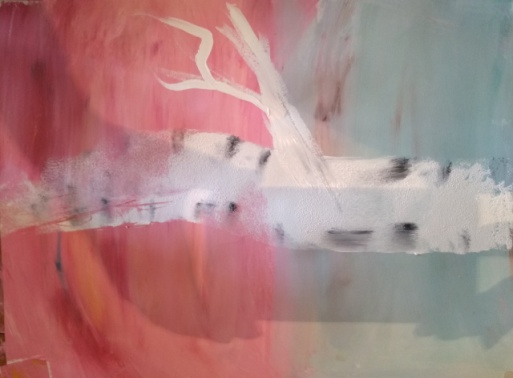 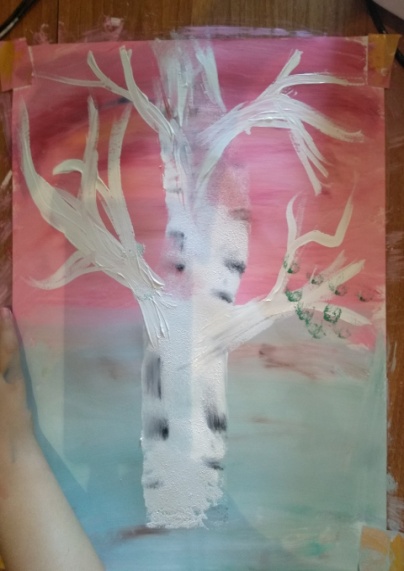 С помощью пальцев изображаем листву берёзы.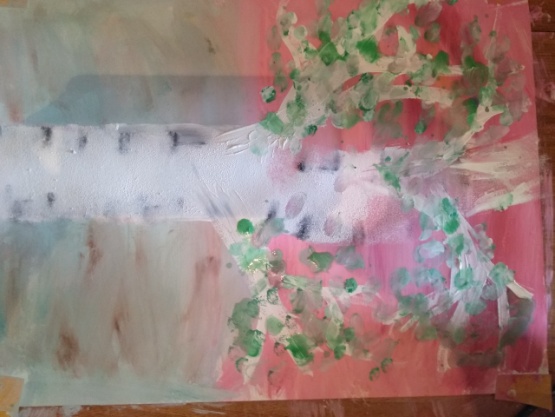 Дети перечисляют 3.ЗАКЛЮЧИТЕЛЬНАЯ ЧАСТЬ Итог занятия. 3 мин.- Вспомните, что же случилось у нашей березки?- Кто же помог березке?- Как весна помогла березке?- Да, молодцы! Вы сегодня постарались. -Посмотрите, какой красивый пейзаж  у вас получился. У всех работы разные и ни одной одинаковой нет.Выставка и анализ работ детей.- Берёзка, была сломана снегопадом- Березке помогла весна.- Подняла весна березку, прислонила её к рядом стоящей липе. Место слома затянула потуже своим платочком.Дети рассматривают работы друг у  друга.